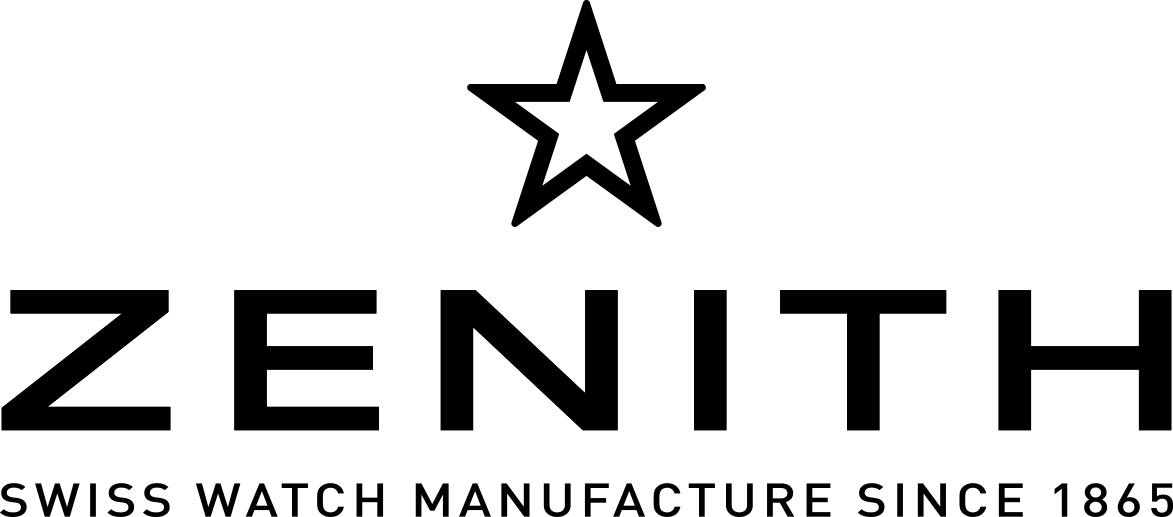 DEFY CLASSIC BLACK CERAMICЧерные. Дерзкие. Непокорные.Стильная форма и исключительное содержание превосходно сочетаются в модели DEFY Classic Black Ceramic: в рамках коллекции DEFY Classic выходит эффектная и функциональная модель, впервые выполненная из сверхпрочного и безупречно черного материала. Модель DEFY Classic Black Ceramic, являясь воплощением завораживающей микромеханики и превосходной производительности, которая ассоциируется с мануфактурой Zenith, полностью отвечает строгим требованиям стильного городского жителя.Эффектный силуэтМарк Zenith воплощает свое представление о чистых формах неофутуристического часового искусства в своей коллекции DEFY Classic, а в изысканной модели DEFY Classic Black Ceramic, отличающейся глубиной цвета и объемными формами, которые достигаются с помощью симметричной геометрии и непревзойденной продуманной архитектуры внешнего облика и внутреннего содержания, отразились все его характерные черты.Фацетированный корпус модели из коллекции DEFY Classic диаметром 41 мм выполнен из износостойкой черной керамики на основе оксида циркония. Поверхность корпуса обработана методами полировки и сатинирования, что подчеркивает его геометричный и современный образ, вдохновленный оригинальной коллекцией Zenith DEFY, впервые увидевшей свет в 1970-х годах. Четко очерченный силуэт корпуса приобретает мягкие формы благодаря венчающему его идеально круглому безелю.Абсолютно черная звездаАвангардный скелетонированный циферблат модели DEFY Classic Black Ceramic занимает центральное место. Многослойный элемент в форме звезды, выполненной в модернистском стиле, соединяет современный циферблат с часовым механизмом.При дневном свете фацетированные стрелки и накладные часовые отметки сливаются в единое целое с системой черного скелетонированного циферблата и видимыми частями часового механизма, которые выделяются полированными поверхностями, покрытыми слоем рутения. А в темноте стрелки и часовые отметки сверкают, обеспечивая превосходную считываемость показаний. В темное время суток из-за люминесцентного покрытия Super-LumiNova® SLN C1 они излучают легкое зеленое свечение, и это напоминает нам огни города, который никогда не спит. Единство формы и содержанияСквозь скелетонированный циферблат и прозрачную заднюю крышку из сапфирового стекла модели из коллекции DEFY Classic можно наблюдать за работой высокоточного мануфактурного механизма Elite 670 с автоподзаводом. Ключевой механизм в линейке мануфактуры Zenith, калибр Elite впервые за десятилетия открывается для обзора. В связи с этим потребовалось полностью переосмыслить его анатомию. Для соблюдения высоких эстетических стандартов была перестроена структура мостов и выполнена отделка из ультрасовременных материалов. А для повышения производительности калибр Elite в модели DEFY Classic оснащен анкерной вилкой и анкерным колесом из кремния.Модель DEFY Classic Black Ceramic идеальна во всем: правильные очертания корпуса гармонично сочетаются с четкими линиями циферблата и часового механизма, а ее образ завершается черным каучуковым ремешком, который придает модели спортивный шик, простую элегантность и комфорт, к которым так стремится житель современного города. .ZENITH: будущее швейцарской часовой индустрииС 1865 года Zenith раздвигает границы совершенства, точности и инноваций, руководствуясь аутентичностью, смелостью и страстью. Вскоре после основания в городе Ле-Локле предприимчивым часовым мастером Жоржем Фавром-Жако марка Zenith приобрела известность благодаря точности хода своих хронометров, которые всего за полтора века существования принесли ей 2 333 победы на конкурсах, а это абсолютный рекорд. Начиная со знаменитого калибра El Primero 1969 года, обеспечивающего возможность замера коротких временных отрезков с точностью до 1/10 секунды, к разработкам мануфактуры относится уже более 600 разновидностей часовых механизмов. Специалисты марки Zenith беспрестанно открывают новые волнующие перспективы в искусстве измерения времени, среди которых точность до 1/100 секунды у калибра Defy El Primero 21 или совершенно новый уровень для механических моделей, который демонстрируют самые точные в мире часы XXI века Defy Lab.  Сочетая богатые традиции с новейшими разработками, динамичностью и передовым мышлением, марка Zenith создает будущее швейцарской часовой индустрии.DEFY CLASSIC BLACK CERAMIC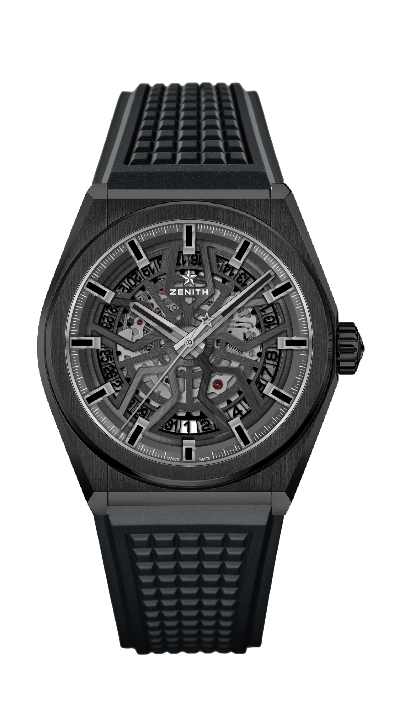 ТЕХНИЧЕСКИЕ ХАРАКТЕРИСТИКИАртикул: 49.9000.670/78.R782КЛЮЧЕВЫЕ МОМЕНТЫ Скелетонированный часовой механизм Elite НОВЫЙ черный керамический корпус диаметром 41 ммАнкерное колесо и анкерная вилка из кремния ЧАСОВОЙ МЕХАНИЗМElite 670 SK, автоматический подзаводКалибр: 11 ½``` (диаметр: 25,60 мм)Толщина часового механизма: 3,88 ммКоличество деталей: 187Количество камней: 27Запас хода: мин. 48 часовОтделка: специальный ротор автоподзавода с сатинированиемФУНКЦИИЦентральные часовая и минутная стрелкиЦентральная секундная стрелка Указатель даты на отметке «6 часов»КОРПУС, ЦИФЕРБЛАТ И СТРЕЛКИДиаметр: 41 ммДиаметр циферблата: 32,5 ммТолщина: 10,75 ммСтекло: выпуклое сапфировое стекло с двусторонним антибликовым покрытиемЗадняя крышка: прозрачное сапфировое стеклоМатериал: черная керамикаВодонепроницаемость: 10 атмЦиферблат: скелетонированный Часовые отметки: фацетированные, с рутениевым напылением и люминесцентным покрытием Super-LumiNova® SLN C1Стрелки: фацетированные, с рутениевым напылением и люминесцентным покрытием Super-LumiNova® SLN C1РЕМЕШОК И ЗАСТЕЖКАЧерный каучуковый, раскладывающаяся застежка с черным DLC-покрытиемТакже доступна версия черного цвета из кожи аллигатора с подкладкой из каучука (27.00.2218.582)